 Statistical Inquiry (F)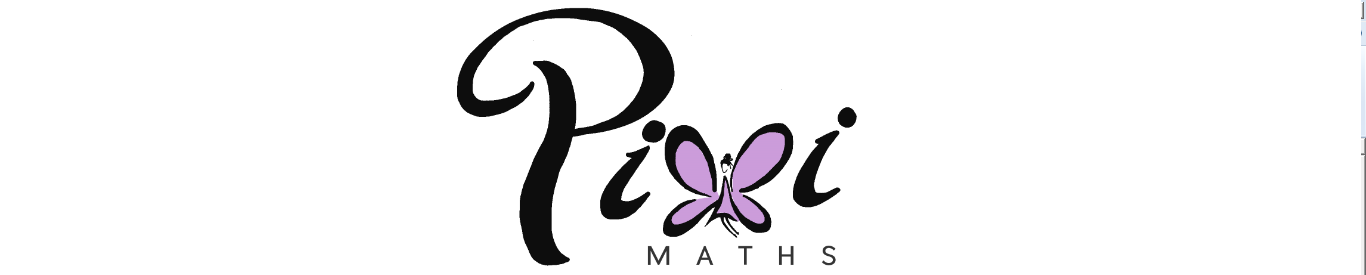 Pre-Intervention AssessmentName:	_______________________________Class:	_______________________________Date:	_______________________________1.	Chloe made a list of her homework marks.4     5     5     5    4     3     2     1     4     5(a)	Write down the mode of her homework marks.…………………….	(b)	Work out her mean homework mark.…………………….2.	The table shows information about 1065 students.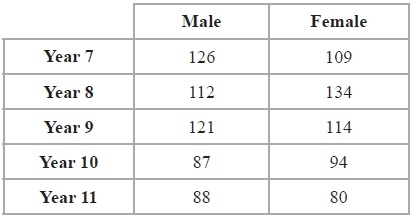 
Elena takes a stratified sample of 120 students by year group and by gender.Work out the number of Year 8 female students in her sample.


...........................................................3.	Fred did a survey on the areas of pictures in a newspaper.
The table gives information about the areas.Work out an estimate for the mean area of a picture............................................................ cm²[Glue here]QuestionObjectiveRAG  1Calculate averages from a set of data 2Understand and apply types of sampling 3Calculate averages from a tableArea (A cm2)Frequency0 < A ≤ 103810 < A ≤ 253625 < A ≤ 403040 < A ≤ 6046